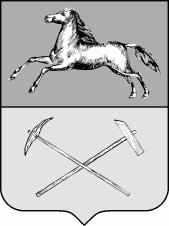 РОССИЙСКАЯ ФЕДЕРАЦИЯКемеровская областьПрокопьевский городской округПРОКОПЬЕВСКИЙ ГОРОДСКОЙ СОВЕТ НАРОДНЫХ ДЕПУТАТОВ6-го созыва(__________ сессия)Решение № ____от_______________принято Прокопьевским городскимСоветом народных депутатовО бюджете муниципального образования «Прокопьевский городской округ Кемеровской области – Кузбасса» на 2021 годи на плановый период 2022 и 2023 годов»В соответствии со статьей 153 Бюджетного кодекса Российской Федерации, Положением о бюджетном процессе в Прокопьевском городском округе, утвержденным решением Прокопьевского городского Совета народных депутатов от 23.09.2011 №688 (в редакции решений Прокопьевского городского Совета народных депутатов от 27.03.2015 №194, от 05.06.2015№214, от 23.12.2016 
№381, от 21.04.2017 №420,от 26.10.2020 №216),), Уставом муниципального образования «Прокопьевский городской округ»,Прокопьевский городской Совет народных депутатов Решил: Статья 1. Основные характеристики бюджета муниципального образования «Прокопьевский городской округ Кемеровской области – Кузбасса» на 2021 год и на плановый период 2022 и 2023 годовУтвердить основные характеристики бюджета муниципального образования «Прокопьевский городской округ Кемеровской области – Кузбасса» на 2021 год: общий объем доходов в сумме5 505 994,7 тыс.руб.; общий объем расходов в сумме5 544 627,9 тыс.руб.; дефицит бюджета в сумме38 633,2 тыс.руб. или 5,0% от объема доходов бюджета на 2021 год без учета безвозмездных поступлений и налоговых доходов по дополнительным нормативам отчислений. Утвердить основные характеристики бюджета муниципального образования «Прокопьевский городской округ Кемеровской области – Кузбасса» на плановый период 2022 и 2023 годов:общий объем доходов на 2022 год в сумме 5 678 995,6тыс.руб. и на 2023 год в сумме 5 658 005,1тыс.руб.;общий объем расходов на 2022 год в сумме 5 664 661,1тыс.руб. и на 2023 год в сумме 5 646 005,1тыс.руб.профицит бюджета на 2022 год в сумме 14 334,5 тыс.руб. или 1,8 % от объема доходов бюджета на 2022 год без учета безвозмездных поступлений и налоговых доходов по дополнительным нормативам отчислений;профицит бюджета на 2023 год в сумме 12 000 тыс.руб. или 1,5 % от объема доходов бюджета на 2023 год без учета безвозмездных поступлений и налоговых доходов по дополнительным нормативам отчислений.Статья 2. Главные администраторы доходов бюджета и главные администраторы источников финансирования дефицита бюджета муниципального образования «Прокопьевский городской округ Кемеровской области – Кузбасса»Утвердить перечень и коды главных администраторов доходов бюджета  муниципального образования «Прокопьевский городской округ Кемеровской области – Кузбасса», закрепляемые за ними виды (подвиды) доходов бюджетасогласно приложению 1 к настоящему решению. Установить, что финансовое управление города Прокопьевска утверждает перечень кодов подвидов по видам доходов, главными администраторами которых являются органы местного самоуправления. 2. Утвердить перечень главных администраторов источников финансирования дефицита бюджета муниципального образования «Прокопьевский городской округ Кемеровской области – Кузбасса», закрепляемые за ними группы (подгруппы) источников финансирования дефицита бюджета согласно приложению 2 к настоящему решению. В ходе исполнения бюджета муниципального образования «Прокопьевский городской округ Кемеровской области – Кузбасса» закрепленные источники доходов бюджета и источники внутреннего финансирования дефицита бюджета могут быть уточнены решением (распоряжением) администрации города Прокопьевска с последующим внесением соответствующих изменений в настоящее решение.Статья 3. Доходы бюджета муниципального образования «Прокопьевский городской округ Кемеровской области – Кузбасса» на 2021 год и на плановый период 2022 и 2023 годовУтвердить прогнозируемые доходы бюджета муниципального образования «Прокопьевский городской округ Кемеровской области – Кузбасса» на 2021 год и на плановый период 2022 и 2023 годов согласно приложению 3 к настоящему решению.Статья 4.Бюджетные ассигнования бюджетамуниципального образования «Прокопьевский городской округ Кемеровской области – Кузбасса» на 2021 год и на плановый период 2022 и 2023 годов Утвердить распределение бюджетных ассигнований бюджета муниципального образования «Прокопьевский городской округ Кемеровской области – Кузбасса» по разделам, подразделам, целевым статьям, группам (группам и подгруппам) видов расходов классификации расходов бюджетов на 2021 год и на плановый период 2022 и 2023 годов согласно приложению 4к настоящему решению.Утвердить ведомственную структуру расходов бюджетамуниципального образования «Прокопьевский городской округ Кемеровской области – Кузбасса»на 2021 год и на плановый период 2022 и 2023 годов согласно приложению 5 к настоящему решению. Утвердить общий объем бюджетных ассигнований, направляемых на реализацию публично - нормативных обязательств, на 2021 год в сумме89 319,0тыс.руб., на 2022 год в сумме 89 319,0тыс. руб., на 2023 год в сумме89 319,0тыс.руб.4.Утвердить объем расходов на обслуживание муниципального долга на 2021 год в сумме 37 700,0тыс.руб., на 2022 год в сумме 40 915,0тыс.руб., на 2023 год в сумме 45 820,0 тыс.руб.Статья 5. Условно утвержденные расходы Утвердить общий объем условно утвержденных расходов бюджета на 2022 год в сумме60 419,0тыс.руб.,на 2023 год в сумме 124 662,0тыс.руб. Статья 6.Межбюджетные трансферты на 2021 год и на плановый период 2022 и 2023 годовУтвердить объем межбюджетных трансфертов, получаемых из областного бюджета, на 2021 год в сумме3 834 831,9тыс.руб., в том числе дотации 652 536,0 тыс.руб., субсидии 221 207,6 тыс.руб., субвенции2 961 088,3 тыс.руб., иные межбюджетные трансферты 0,0тыс. руб.;на 2022 год в сумме 3 663 642,1 тыс.руб., в том числе дотации 415 745,0тыс.руб., субсидии 291 393 тыс.руб., субвенции 2 956 504,1тыс.руб., иные межбюджетные трансферты 0,0 тыс. руб.; на 2023 год в сумме 3 501 118,1 тыс.руб., в том числе дотации 348 354,0 тыс.руб., субсидии 196 986,4 тыс.руб., субвенции 2 955 777,7 тыс.руб., иные межбюджетные трансферты 0,0 тыс. руб.Статья 7.Резервный фонд администрации города ПрокопьевскаУтвердить размер резервного фонда администрации города Прокопьевска на 2021 год в сумме 10 000,0тыс.руб.;на 2022 год в сумме 10 000,0тыс.руб.;на 2023 год в сумме 10 000,0тыс.руб.Статья 8. Муниципальный дорожный фондмуниципального образования «Прокопьевский городской округ Кемеровской области – Кузбасса» на 2021 год и на плановый период 2022 и 2023 годовУтвердить объем бюджетных ассигнований муниципального дорожного фонда муниципального образования «Прокопьевский городской округ Кемеровской области – Кузбасса» на 2021 год в сумме82 398,3тыс.руб.,на 2022 год в сумме138 087,6тыс. руб., на 2023 год в сумме149 516,2тыс.руб. Статья 9. Источники финансирования дефицита бюджетамуниципального образования «Прокопьевский городской округ Кемеровской области – Кузбасса» на 2021 год и на плановый период 2022 и 2023 годовУтвердить источники финансирования дефицита бюджета муниципального образования «Прокопьевский городской округ Кемеровской области – Кузбасса» по статьям и видам источников финансирования дефицита бюджетана 2021 год и на плановый период 2022 и 2023 годовсогласно приложению 6 к настоящему решению. Статья 10. Верхний предел муниципального внутреннего долгамуниципального образования «Прокопьевский городской округ Кемеровской области – Кузбасса» Установить верхний предел муниципальноговнутреннего долгана 1 января 2022 года в сумме958 831,9тыс.руб., в том числе верхний предел долга по муниципальным гарантиям Прокопьевского городского округа Кемеровской области – Кузбасса - 0 тыс. руб., на 1 января 2023 года в сумме 944 497,4тыс. руб., в том числе верхний предел долга по муниципальным гарантиям Прокопьевского городского округа Кемеровской области – Кузбасса - 0 тыс. руб., на 1 января 2024 года в сумме932 497,4тыс.руб.,в том числе верхний предел долга по муниципальным гарантиям Прокопьевского городского округа Кемеровской области – Кузбасса - 0 тыс. руб.Статья 11. Муниципальные заимствования муниципального образования «Прокопьевский городской округ Кемеровской области – Кузбасса» на 2021 год и на плановый период 2022 и 2023 годовУтвердить Программу муниципальных внутренних заимствованиймуниципального образования «Прокопьевский городской округ Кемеровской области – Кузбасса»на 2021 год и на плановый период 2022 и 2023 годов согласно приложению 7 к настоящему решению. Статья 12. Предоставление муниципальных гарантий муниципального образования «Прокопьевский городской округ Кемеровской области – Кузбасса»1. С целью недопущения роста муниципального долга муниципального образования «Прокопьевский городской округ Кемеровской области – Кузбасса» объявить мораторий на предоставление муниципальных гарантий муниципального образования «Прокопьевский городской округ Кемеровской области – Кузбасса» до 1 января 2024 года.2. Утвердить Программу муниципальных гарантий муниципального образования «Прокопьевский городской округ Кемеровской области – Кузбасса»  на 2021 год и на плановый период 2022 и 2023 годов согласно приложению 8 к настоящему решению.Статья 13.Субсидии юридическим лицам (за исключением субсидий муниципальнымучреждениям муниципального образования «Прокопьевский городской округ Кемеровской области – Кузбасса», индивидуальным предпринимателям, физическим лицам - производителям товаров, работ, услуг1. Субсидии юридическим лицам (за исключением субсидий муниципальным учреждениям муниципального образования «Прокопьевский городской округ Кемеровской области – Кузбасса»), индивидуальным предпринимателям, физическим лицам – производителям товаров, работ, услуг предоставляются в случаях, связанных с: - возмещение недополученных доходов организациям, предоставляющим населению жилищные услуги;- возмещением части затрат на услуги, предоставляемые согласно гарантированному перечню услуг по погребению;- возмещение недополученных доходов организациям в связи с предоставлением населению услуг теплоснабжения, горячего и холодного водоснабжения, водоотведения по тарифам, не обеспечивающим возмещение издержек, и (или) предоставления мер социальной поддержки; - возмещение недополученных доходов, связанных с предоставлением дополнительной меры социальной поддержки гражданам, являющимися собственниками и (или) нанимателями жилых домов, в виде понижения платы за коммунальную услугу по поставке  твердого топлива;- компенсацией выпадающих доходов организациям, предоставляющим услуги по содержанию и ремонту территорий и объектов муниципальных парков, скверов, фонтанов, памятников и монументов в муниципальном образовании «Прокопьевский городской округ Кемеровской области – Кузбасса»;- оказанием финансовой поддержки субъектам малого и среднего предпринимательства;- возмещением затрат транспортным организациям, связанных с применением регулируемых тарифов на пассажирские перевозки;2. Субсидии юридическим лицам (за исключением субсидий муниципальным учреждениям муниципального образования «Прокопьевский городской округ Кемеровской области – Кузбасса»), индивидуальным предпринимателям, физическим лицам – производителям товаров, работ, услуг предоставляются в порядке, установленном администрацией города Прокопьевска.Статья 14. Субсидии некоммерческим организациям,не являющимся муниципальными учреждениями муниципального образования «Прокопьевский городской округ Кемеровской области – Кузбасса»1. Утвердить объем бюджетных ассигнованийдля предоставления субсидий Станичному казачьему обществу «Спас» на 2021 год в сумме 2 000,0 тыс.руб.; на 2022 год в сумме 2 000,0 тыс.руб.; на 2023 год в сумме 2 000,0 тыс.руб.2. Порядок определения объема и предоставления субсидий, предусмотренных настоящей статьей, устанавливается администрацией города Прокопьевска.Статья 15. Особенности использования средств бюджетамуниципального образования «Прокопьевский городской округ Кемеровской области – Кузбасса» казеннымиучреждениямиДоходы от платных услуг, оказываемых казенными учреждениями, находящимися в ведении органов местного самоуправления, средства безвозмездных поступлений и иной приносящей доход деятельности после уплаты налогов и сборов, предусмотренных законодательством о налогах и сборах в 2021 году, в полном объеме зачисляются в доход бюджетамуниципального образования «Прокопьевский городской округ Кемеровской области – Кузбасса». Доходы от платных услуг, оказываемых казенными учреждениями, безвозмездные поступления и средства от иной приносящейдоход деятельности этих учреждений могут быть направлены в составе бюджетных ассигнований на обеспечение деятельности муниципальных учреждений в пределах, не превышающих поступления этих средств в бюджетмуниципального образования «Прокопьевский городской округ Кемеровской области – Кузбасса». Доходы от платных услуг, оказываемых казенными учреждениями, безвозмездные поступления и средства от иной приносящей доход деятельности, фактически полученные сверх утвержденных по главным администраторам и администраторам доходов, могут быть дополнительно направлены на обеспечение деятельности муниципальных учреждений без внесения изменений в решение о бюджете, с внесением изменений в сводную бюджетную роспись. Статья 16.Особенности использования бюджетных ассигнований на обеспечение деятельности органов местного самоуправления В 2021 году не допускается увеличение численности муниципальных служащихмуниципального образования «Прокопьевский городской округ Кемеровской области – Кузбасса», работников органов местного самоуправления, не являющихся муниципальными служащими, за исключением решений, связанных с исполнением переданных государственных полномочий.Статья 17. МораторийС целью сокращения дефицита местного бюджета объявить мораторий на установление льгот по уплате налогов и сборов в местный бюджет в 2021, 2022, 2023 годах, за исключением льгот, установленных решениями Прокопьевского городского Совета народных депутатов, принятыми и официально опубликованными до 1 января 2021 года.Статья 18. Настоящее решение подлежит опубликованию в газете «Шахтерская правда» и вступает в силу с 1 января 2021 года.Статья 19. Контроль за исполнением решения возложить на комитет по вопросам бюджета, налоговой политики и финансов (А.П. Булгак).	Председатель Прокопьевскогогородского Совета народных депутатов				Н. А. Бурдина 	Главагорода Прокопьевска								А.Б. Мамаев